FEUILLE DE CORRECTION DU LUNDI 8 JUIN Orthographe : dictéeLe témoin du crime se cache dans le coin de la pièce.J’ai besoin de toi !                   Le pingouin vient de loin.Après mon shampoing, je me sèche les cheveux.                Mon couteau est très pointu.Léo donne un coup de poing à son cousin.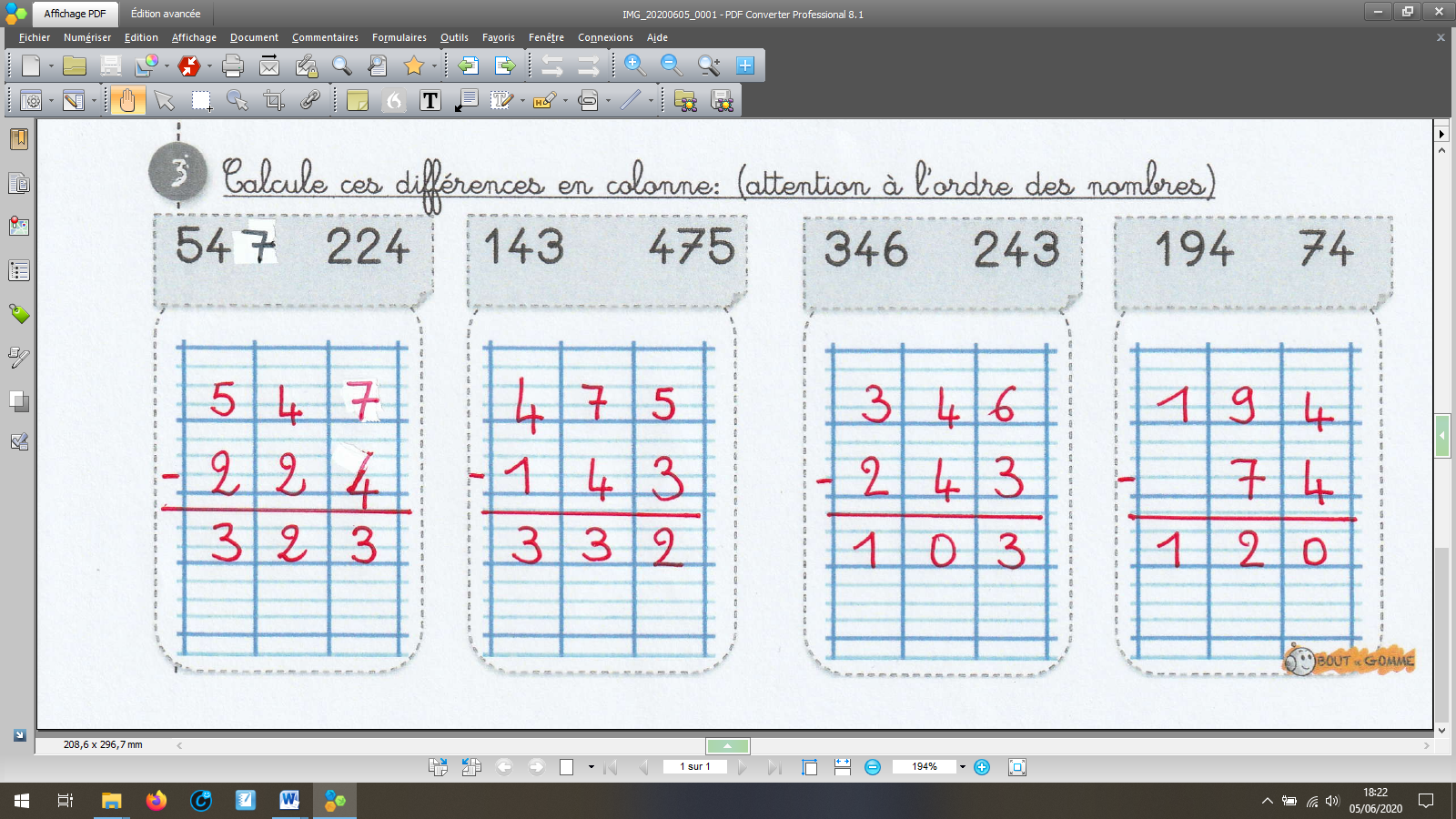 Mathématiques : 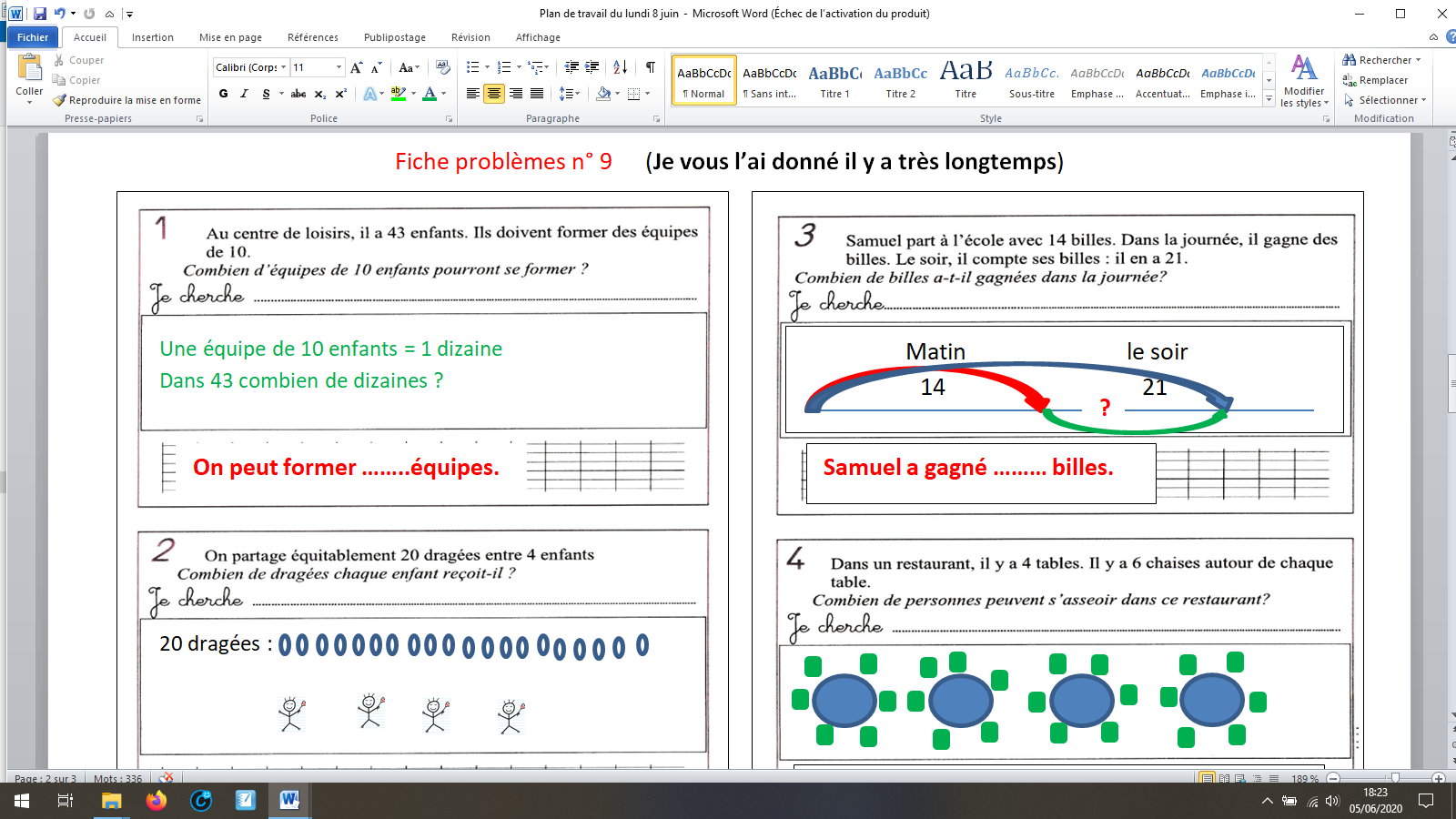 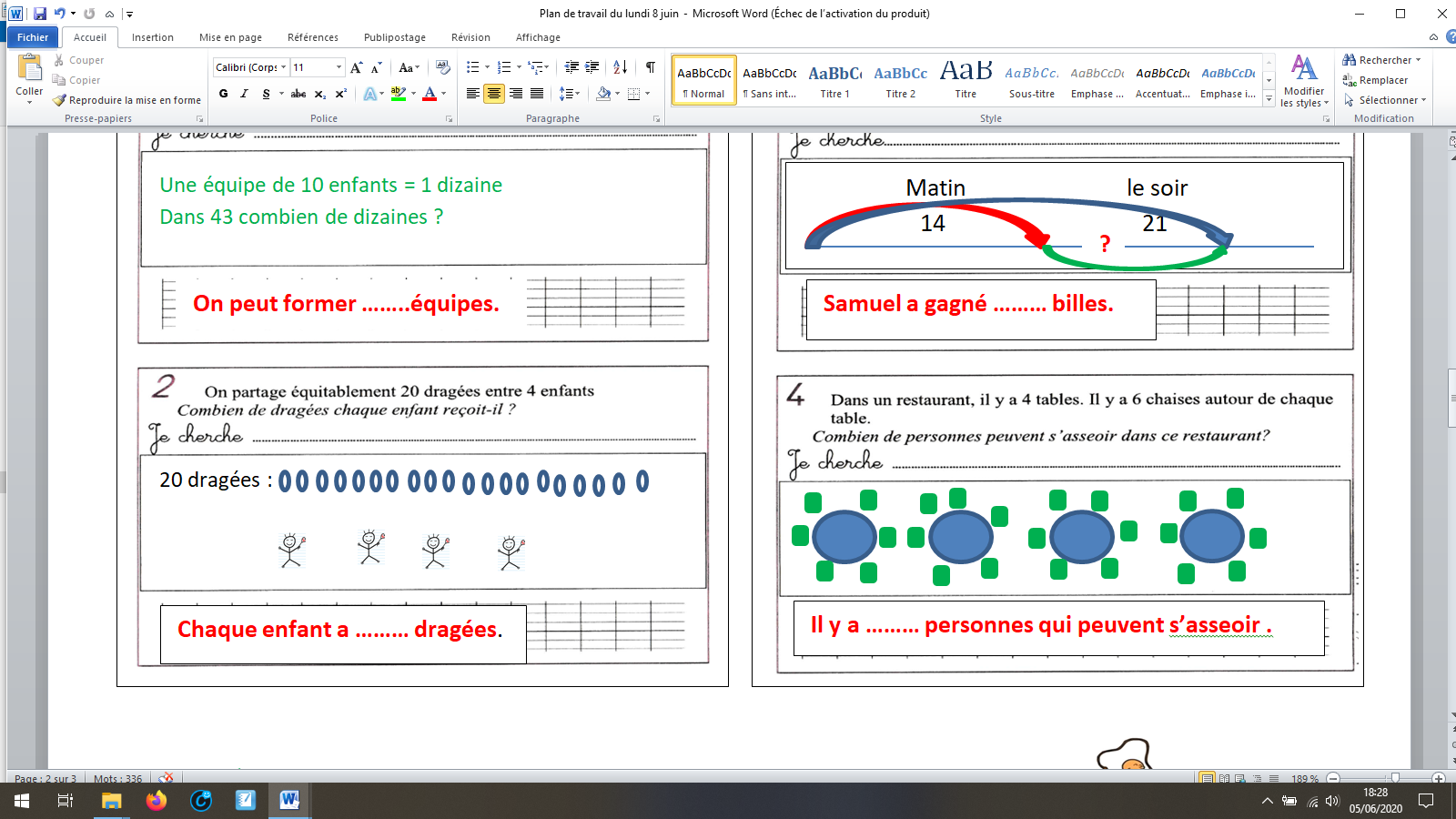 Grammaire :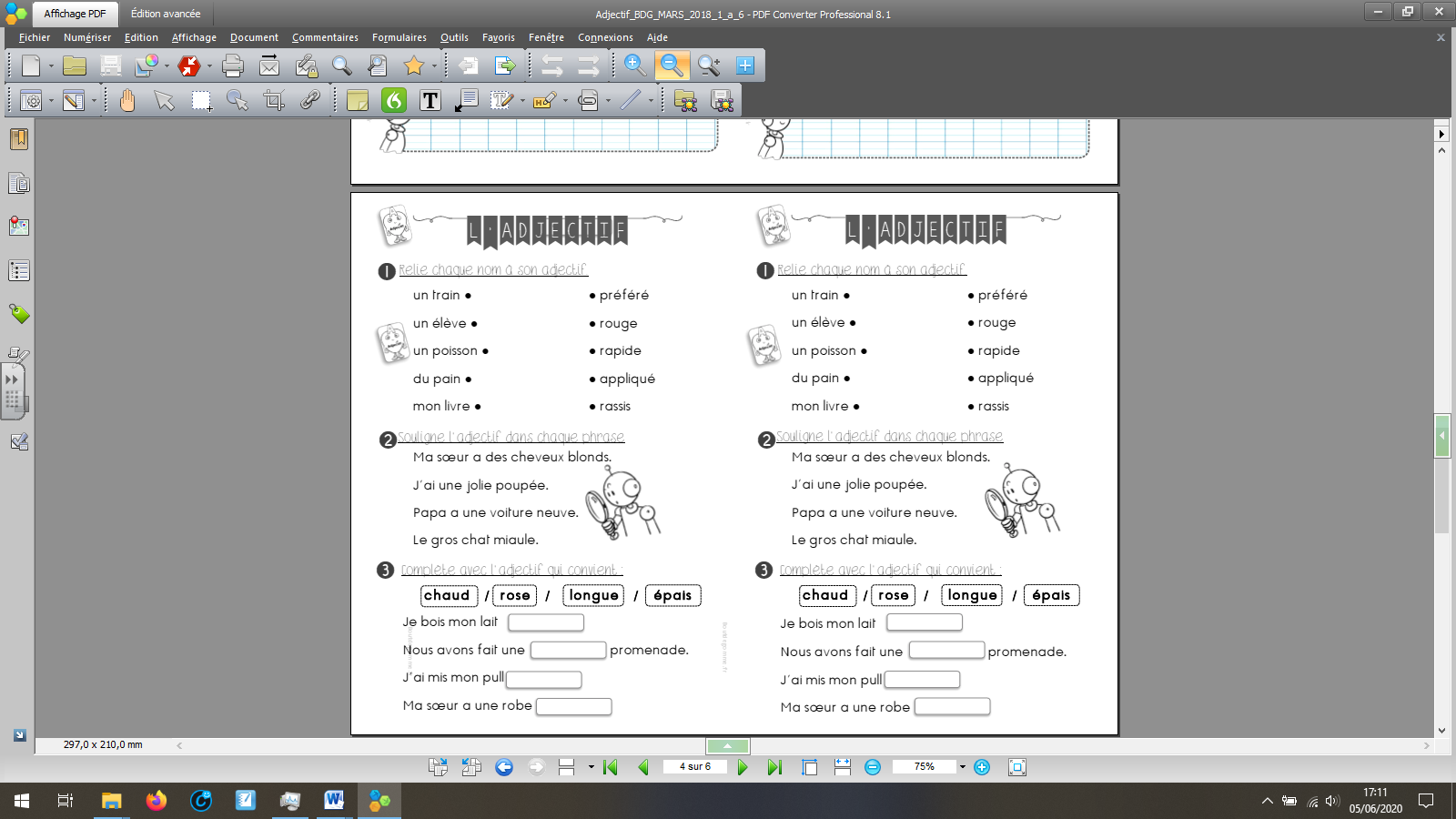 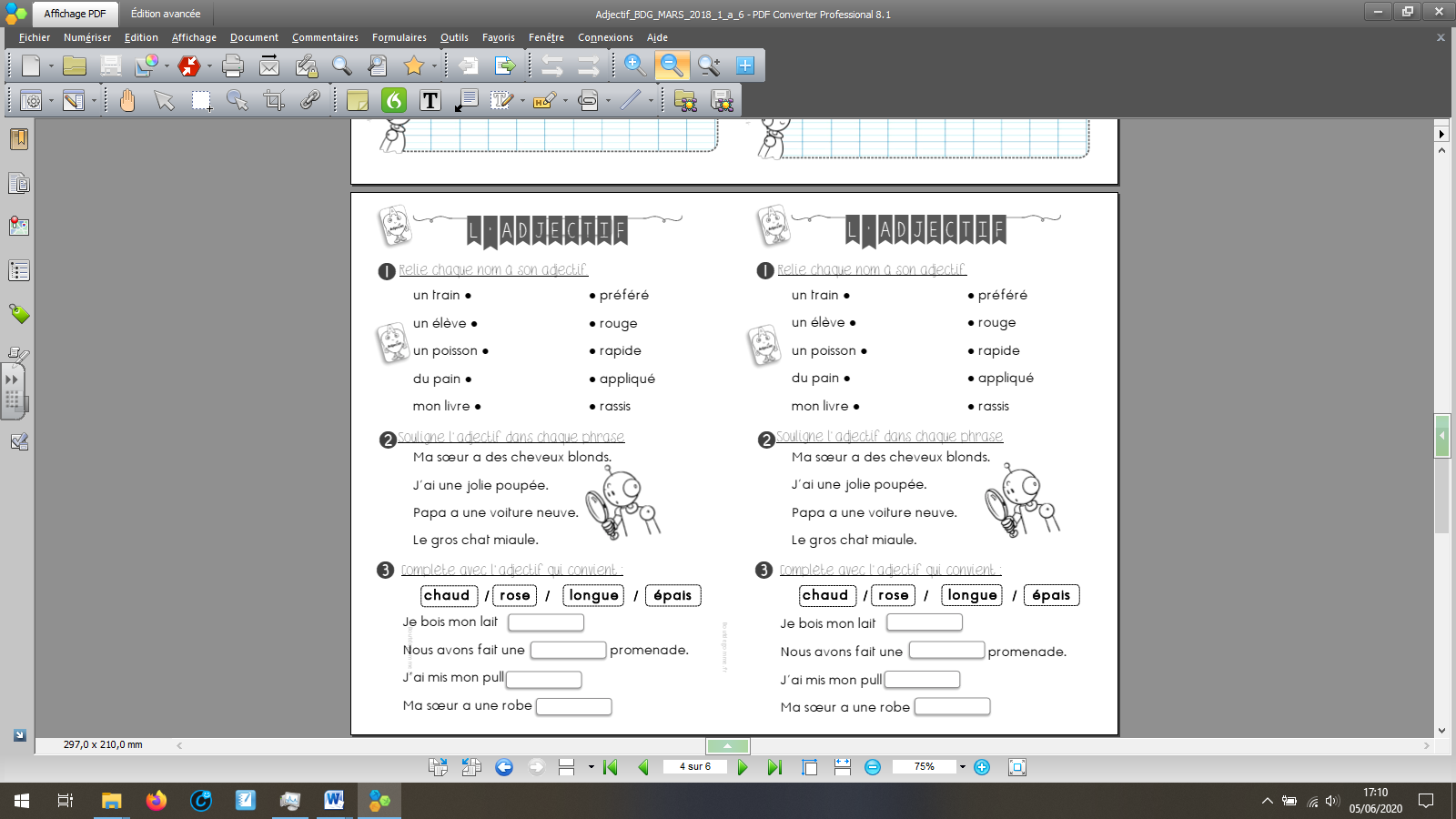 Atelier de lecture :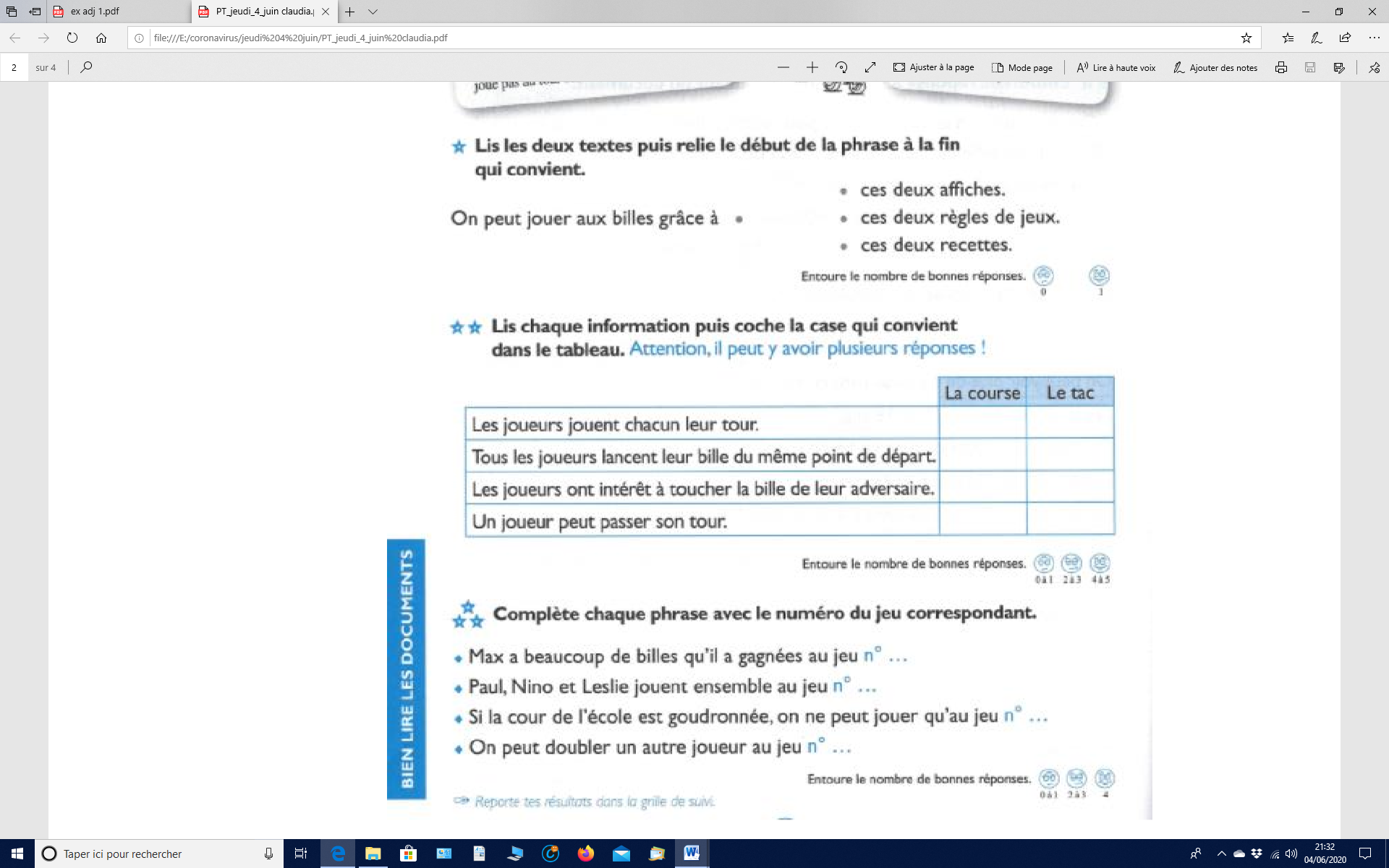 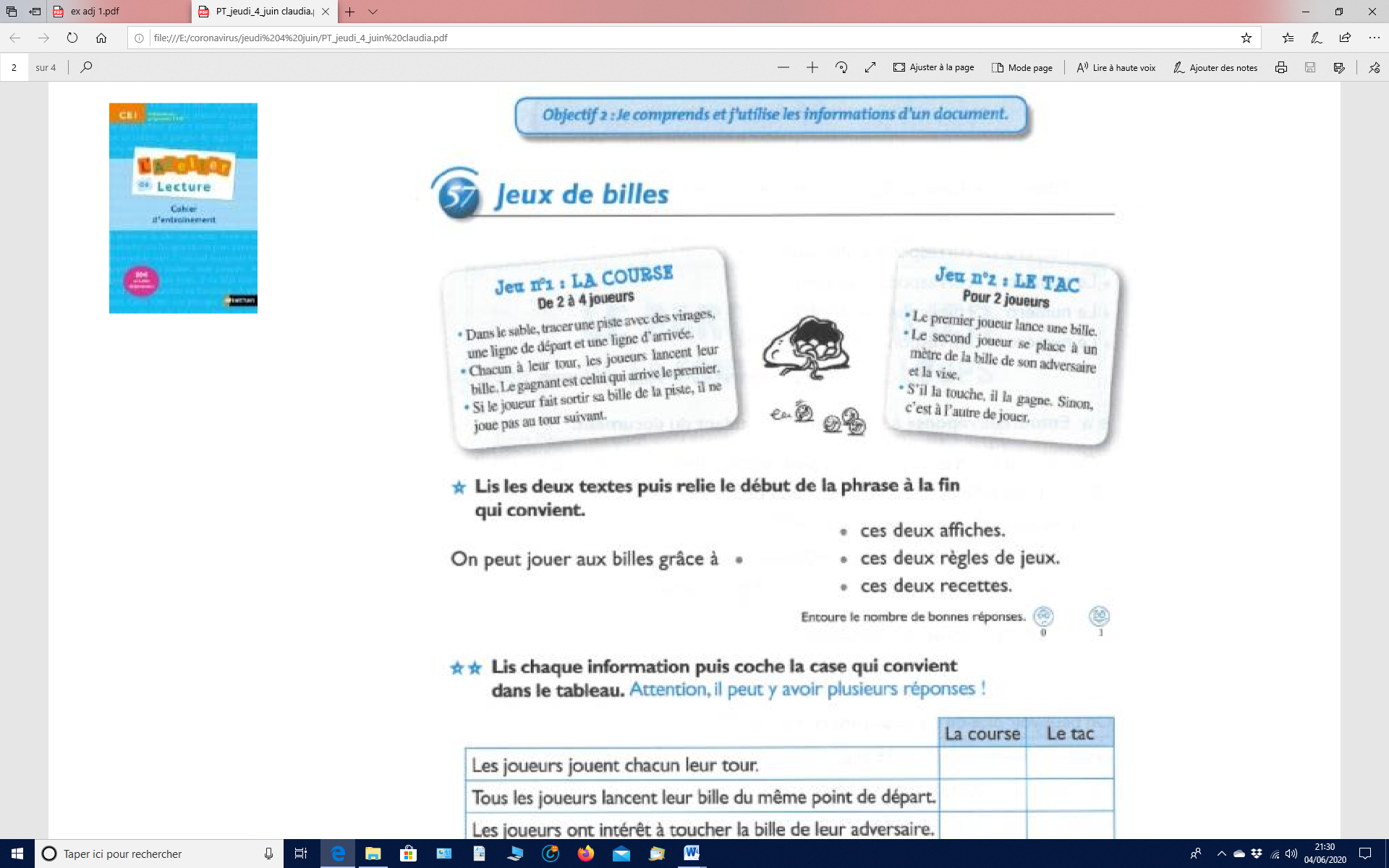 Atelier de vocabulaire :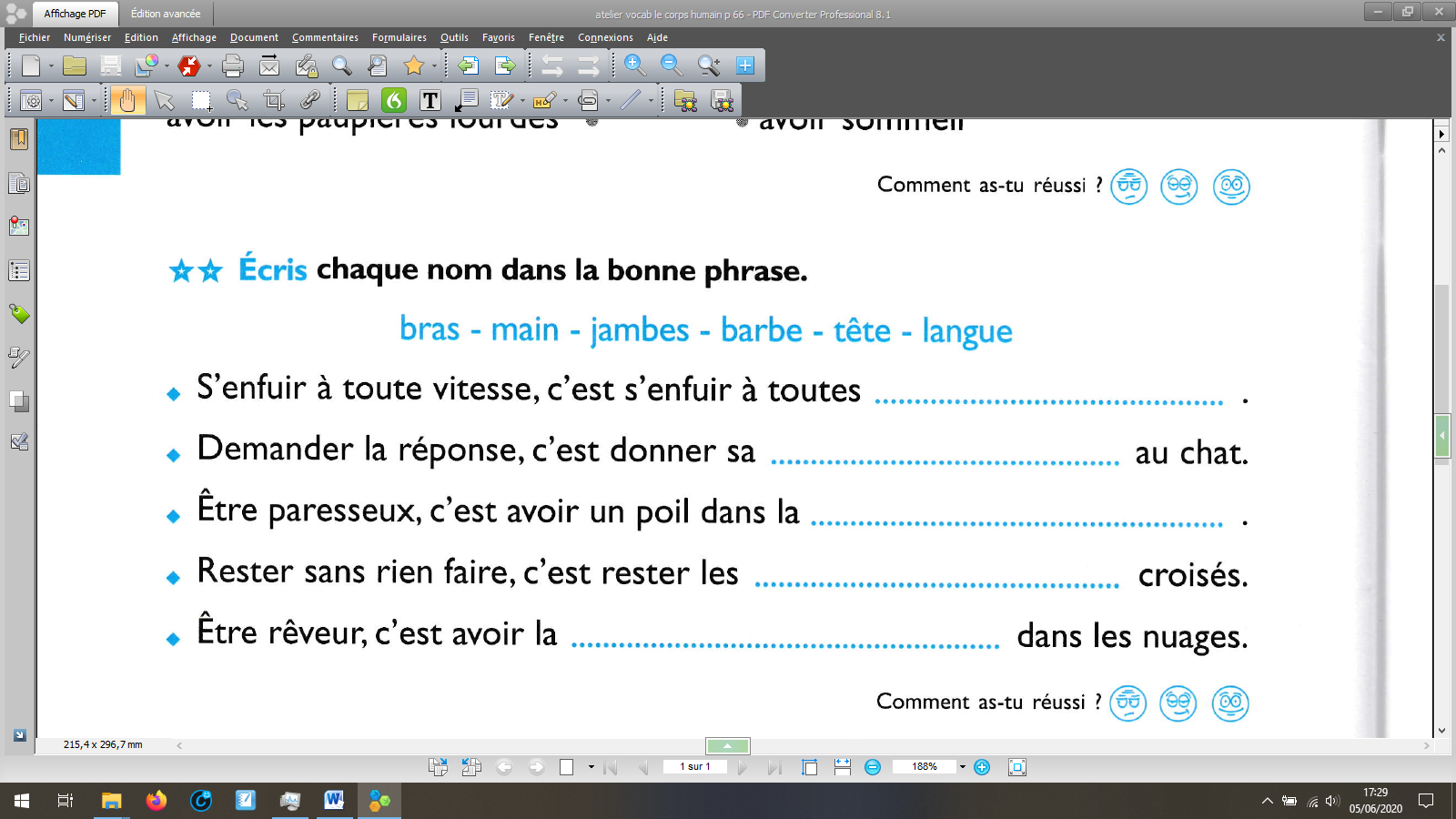 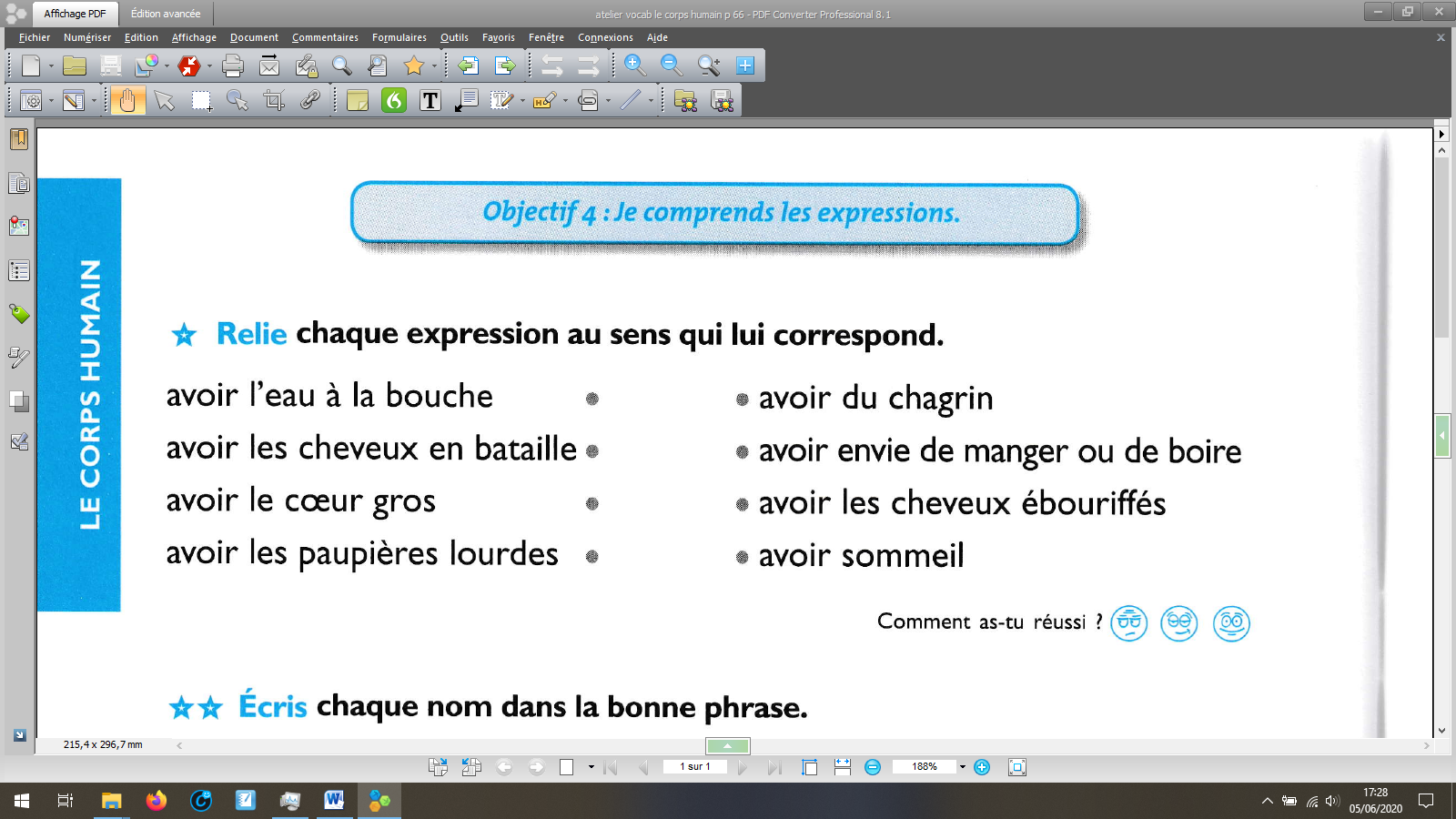 Sciences : Un carnivore est un animal qui mange de la viande. Un végétarien est un animal qui mange des végétaux (herbe – foin – graines…)Un omnivore est un animal qui mange de la viande et des végétaux.Tableau : Les herbivores : la vache – le mouton – le cheval – le cerfLes carnivores : le jaguar – le tigre – le loup – le lion Les omnivores : le crabe – le hérisson – le sanglier – le cochon 